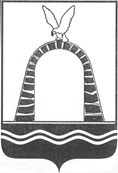 АДМИНИСТРАЦИЯ ГОРОДА БАТАЙСКАПОСТАНОВЛЕНИЕ от 27.10.2022 № 517г. БатайскО внесении изменений в постановление Администрации города Батайска от 06.07.2021 №1435 «Об утверждении Порядка предоставления питанияобучающимся в муниципальных общеобразовательныхучреждениях города Батайска»В соответствии с Федеральным законом от 29.12.2012 № 273 –ФЗ «Об образовании в Российской Федерации», Областным законом от 07.12.1998                    № 17-ЗС «О прожиточном минимуме в Ростовской области», постановлением Правительства Ростовской области от 10.10.2022 № 845 «О мерах поддержки семей лиц, призванных на военную службу по мобилизации», Уставом муниципального образования «Город Батайск», в целях оптимизации процесса обеспечения питанием, обучающихся в муниципальных общеобразовательных учреждениях города  Батайска, Администрация города Батайска постановляет:1. Внести изменения в постановление Администрации города Батайска от 06.07.2021 № 1435 «Об утверждении Порядка предоставления питания обучающимся в муниципальных общеобразовательных учреждениях города Батайска» изложив приложение в новой редакции, согласно приложению к настоящему постановлению. 2.    Настоящее  постановление  вступает  в силу со дня его официального опубликования.3. Настоящее постановление подлежит включению в регистр муниципальных нормативных правовых актов Ростовской области.4. Контроль за исполнением настоящего постановления возложить на заместителя главы Администрации города Батайска по социальным вопросам Кузьменко Н.В.Постановление вноситУправление образованиягорода Батайска                                                                                                    Приложениек постановлениюАдминистрациигорода Батайскаот 27.10.2022 № 517Порядокпредоставления питания обучающимся в муниципальныхобщеобразовательных учреждениях города Батайска1. Общие положения1.1.	Настоящий Порядок предоставления питания обучающимся в муниципальных общеобразовательных учреждениях города Батайска (далее - Порядок) разработан в целях организации питания за счет средств бюджета всех уровней (далее - бесплатное питание) отдельных категорий обучающихся, за счет родительской платы, реализации основных направлений социальной политики в соответствии с Федеральным законом от 29.12.2012 № 273-ФЗ "Об образовании в Российской Федерации", Областным законом от 07.12.1998                    № 17-ЗС «О прожиточном минимуме в Ростовской области», постановлением Правительства Ростовской области от 02.07.2012  № 553 «О порядке учета доходов семьи и исчисления среднедушевого дохода семьи при определении права на получение ежемесячного пособия на ребенка в Ростовской области», постановлением Правительства Ростовской области от 10.10.2022 № 845 «О мерах поддержки семей лиц, призванных на военную службу по мобилизации».1.2. Организация питания обучающихся в общеобразовательных учреждениях города, осуществляется совместно общеобразовательным учреждением и организацией общественного питания.1.3. В общеобразовательном учреждении должны быть предусмотрены отвечающие соответствующим требованиям помещение для питания обучающихся, оборудованное мебелью, помещения для хранения и приготовления (доготовки, разогрева) пищи, полностью либо частично оснащенные необходимым оборудованием, в том числе торгово-технологическим, холодильным, вес измерительным инвентарем.1.4. Привлечение организации общественного питания к организации питания, обучающихся в муниципальных общеобразовательных учреждениях осуществляется в соответствии с положениями Федерального закона от 05.04.2013 № 44-ФЗ "О контрактной системе в сфере закупок товаров, работ, услуг для обеспечения государственных и муниципальных нужд".1.5. Ответственность за организацию питания, обучающихся возлагается на руководителей общеобразовательных организаций и руководителей организаций общественного питания осуществляющих питание обучающихся в соответствии с заключенными контрактами.1.6. Финансирование питания обучающихся по образовательным программам начального общего образования осуществляется из следующих источников:- за счет средств федерального и областного бюджетов, предоставляемых в целях софинансирования расходных обязательств, возникающих при реализации государственных программ субъектов Российской Федерации, предусматривающих мероприятия по организации бесплатного горячего питания обучающихся, получающих начальное общее образование в муниципальных общеобразовательных организациях в рамках государственных программ;- за счет средств бюджета муниципального образования «Город Батайск»;- за счет средств родителей (законных представителей) обучающихся.Финансирование бесплатного питания обучающихся по образовательным программам основного общего и среднего общего образования, включенных в списки малообеспеченных семей, являющихся получателями пособия на ребенка, и из семей, находящихся в социально опасном положении; являющихся членами семей лиц, призванных на военную службу по мобилизации; двухразового питания детей с ограниченными возможностями здоровья, обучающихся по образовательным программам основного общего и среднего общего образования, и второй прием пищи детей с ограниченными возможностями здоровья, обучающихся  по образовательным программам начального общего образования, осуществляется за счет средств бюджета города Батайска. Категории обучающихся муниципальных образовательных организаций имеющих право на получение бесплатного питания и норматив стоимости бесплатного питания обучающихся устанавливается Постановлением Администрации города Батайска.2.	 Требования, предъявляемые к организации общественного питания имуниципальным общеобразовательным организациям2.1. Организация общественного питания, привлекаемая к организации питания обучающихся, должна иметь:- зарегистрированный устав и (или) иные документы, свидетельствующие о законном создании и деятельности данной организации;- документы, подтверждающие право на оказание услуг общественного питания;- технологии и опыт приготовления (доготовки, разогрева) пищи, повышенной пищевой, энергетической и биологической ценности, обогащенной витаминами и другими микроэлементами в соответствии с ассортиментом, разработанным и утвержденным в установленном порядке для питания обучающихся;- материально-техническую базу для приготовления (доготовки, разогрева) полуфабрикатов и (или) готовой продукции и доставки ее в школьные столовые (доготовочные, раздаточные);- достаточные оборотные средства для закупки сырья и продуктов;- производственный персонал, знающий основы организации и технологию школьного питания, основы школьного питания, особенности производства продукции для школьников, особенности приготовления (доготовки, разогрева) блюд в школьных столовых.Муниципальные общеобразовательные организации вправе предъявить дополнительные требования к организации общественного питания обеспечивающие доступность и качество питания обучающихся в пределах действующего законодательства.2.2.	Организация общественного питания обязана:- готовить пищу повышенной пищевой, энергетической и биологической ценности, обогащенной витаминами и другими микроэлементами в соответствии с ассортиментом, разработанным и утвержденным в установленном порядке для питания обучающихся и руководствоваться Методическими рекомендациями № 0100/8604-07-34 "Рекомендуемые среднесуточные наборы продуктов для питания детей  7-11 и 11-18 лет" (утв. Федеральной службой по надзору в сфере защиты прав потребителей и благополучия человека от 24.08.2007 г.), Методическими рекомендациями №0100/8605-07-34 "Примерные меню горячих школьных завтраков и обедов для организации питания детей 7-11 и 11-18 лет в государственных образовательных учреждениях" (утв. Федеральной службой по надзору в сфере защиты прав потребителей и благополучия человека от 24.08.2007), методическими рекомендациями № 0100/8606-07-34 "Рекомендуемый ассортимент пищевых продуктов для реализации в школьных буфетах" (утв. Федеральной службой по надзору в сфере защиты прав потребителей и благополучия человека от 24.08.2007), иными нормативными документами, регламентирующими качество питания обучающихся образовательных организаций;- обеспечить постоянный контроль за качеством продукции;- применять ограничения в наценке на продукцию, предусмотренные постановлением Региональной службы по тарифам Ростовской области от 30.08.2012 № 23/8;- вывешивать меню (прейскурант) продукции в местах ее реализации;- эксплуатировать помещения для питания обучающихся, хранения и приготовления (до готовки, разогрева) пищи, мебель, оборудование и инвентарь с соблюдением установленных санитарных, пожарных и технических правил (требований) и норм;- производить за свой счет ремонт собственного оборудования и инвентаря;- обеспечить своевременное и обязательное прохождение производственным персоналом медицинских и профилактических осмотров.2.3. Общеобразовательная организация обязана: предоставить организации общественного питания для эксплуатации на срок договора, имеющиеся у него отвечающие соответствующим требованиям безвозмездно помещение для питания обучающихся, оборудованное мебелью, помещения для хранения и приготовления (до готовки, разогрева) пищи, оснащенные необходимым оборудованием, в том числе торгово-технологическим, холодильным, вес измерительным, и инвентарем, а также разместить в этих помещениях на срок договора оборудование и инвентарь организации общественного питания, необходимые для организации питания обучающихся;- безвозмездно предоставить организации общественного питания для организации питания обучающихся силовую электроэнергию, холодную и горячую воду, канализацию, отопление и освещение;- осуществлять за свой счет охрану помещений;- производить реконструкцию, капитальный и текущий ремонт помещений для питания обучающихся, хранения и приготовления (до готовки, разогрева) пищи, всех инженерных коммуникаций, а также их технический надзор;- производить ремонт мебели в помещении для питания обучающихся, принадлежащего общеобразовательному учреждению оборудования и инвентаря;- вести постоянную разъяснительную работу среди обучающихся и их родителей о необходимости регулярного горячего питания;- выявлять обучающихся из малообеспеченных семей и оказывать их родителям содействие в оформлении документов в установленном порядке.2.4. Договором по организации питания, обучающихся в муниципальных общеобразовательных организациях на общеобразовательную организацию и организацию общественного питания могут быть возложены и иные обязанности.2.5. Организация общественного питания, организующая питание обучающихся, вправе безвозмездно использовать помещения, оборудование и инвентарь общеобразовательного учреждения, а также предоставляемые им силовую электроэнергию, холодную и горячую воду, канализацию, отопление и освещение только для приготовления (до готовки, разогрева) пищи для обучающихся.3.	Порядок представления и оформления документовдля получения бесплатного горячего питания.3.1. В муниципальных общеобразовательных учреждениях бесплатное горячее питание получают: - обучающиеся по образовательным программам начального общего образования – в виде горячего завтрака или обеда;- обучающиеся по образовательным программам основного общего и среднего общего образования, включенные в списки малообеспеченных семей, являющихся получателями пособия на ребенка, согласно Областному закону от 22.10.2004 № 176 – ЗС «О государственном ежемесячном пособии на ребенка гражданам, проживающим на территории Ростовской области» (далее-получатели пособия на ребенка) в виде горячего завтрака или обеда;- дети из семей, находящихся в социально опасном положении, в которых родители или законные представители несовершеннолетних не исполняют своих обязанностей по их воспитанию, обучению и (или) содержанию – в виде горячего завтрака или обеда;- обучающиеся с ограниченными возможностями здоровья – в виде горячего завтрака и обеда;- обучающиеся являющиеся членами семей лиц, призванных на военную службу по мобилизации – в виде горячего завтрака или обеда.3.2. Бесплатное питание в виде горячего завтрака или обеда предоставляется обучающимся по образовательным программам начального общего образования, обучающимся по образовательным программам основного общего и среднего общего образования, проживающих в малообеспеченных семьях, являющихся получателями пособия на ребенка и обучающимся, проживающим в семьях, находящихся в социально опасном положении, обучающимся, являющихся членами семей лиц, призванных на военную службу по мобилизации. Обучающимся с ограниченными возможностями здоровья предоставляется двухразовое горячее питание в виде горячего завтрака и обеда.Бесплатное горячее питание предоставляется в течение учебного года (кроме каникулярного времени, выходных и праздничных дней). Замена горячего бесплатного питания на буфетную продукцию, выдачу «сухих пайков» (продуктовых наборов) может производиться в случаях введения режима повышенной готовности или чрезвычайной ситуации на территории муниципального образования «Город Батайск» и организации обучения в муниципальных общеобразовательных учреждениях города Батайска с применением электронного обучения и дистанционных технологий. 3.3. Предоставление бесплатного питания обучающимся по образовательным программам основного общего и среднего общего образования, проживающих в малообеспеченных семьях, в том числе малообеспеченных многодетных семьях, на которых назначено и выплачивается государственное ежемесячное пособие на ребенка в соответствии с Областным законом от 22.10.2004 №176-ЗС «О государственном ежемесячном пособии на ребенка гражданам, проживающим на территории Ростовской области» производится в соответствии с данными Управления социальной защиты населения г.Батайска (органов социальной защиты населения иных территорий Ростовской области, справка УСЗН о том, что семья получает пособие на ребенка) и заявления родителей (законных представителей) на имя руководителя общеобразовательного учреждения о предоставлении бесплатного горячего питания детям.3.4. Обучающимся по образовательным программам основного общего и среднего общего из семей находящихся в социально опасном положении (асоциальных, малообеспеченных семей) бесплатное питание может предоставляться на основании решений Управляющих советов общеобразовательных организаций, принятых в соответствии с актами материально-бытового обследования малообеспеченных семей, утвержденными руководителем общеобразовательной организации и заверенными школьной печатью.3.5. Основанием для получения бесплатного двухразового питания обучающимися с ограниченными возможностями здоровья являются заявление родителей (законных представителей), заключение психолого-медико-педагогической комиссии.3.6. Бесплатное горячее питание обучающимся по образовательным программам начального общего образования предоставляется на основании приказа о зачислении данных обучающихся в муниципальное общеобразовательное учреждение города Батайска.3.7. Предоставление бесплатного горячего питания обучающимся по образовательным программам основного общего и среднего общего образования являющихся членами семей лиц, призванных на военную службу по мобилизации на основании справки из военного комиссариата, подтверждающей призыв на военную службу в Вооруженных силах Российской Федерации по мобилизации и наличие документа, устанавливающего степень родства мобилизованного и обучающегося.3.8. Общеобразовательные организации:- назначают ответственного за организацию горячего питания обучающихся;- составляют графики питания обучающихся;- формируют пакет документов, подтверждающих право обучающихся на получение бесплатного горячего питания;- рассматривают на Управляющем совете общеобразовательного учреждения, списки детей из семей находящихся в социально опасном положении (асоциальных малообеспеченных семей), которые утверждаются руководителем общеобразовательного учреждения;- списки обучающих, получающих горячее питание корректируются не реже 1 раза в месяц;- заключают договора (контракт) с организацией общественного питания и ежемесячно составляют акты сверки о фактически предоставленном питании;- формируют списки обучающихся, имеющих право на бесплатное питание;- осуществляют систематический контроль за обеспечением обучающихся рациональным питанием, качеством пищи; - обеспечивают целевое использование бюджетных средств, выделяемых на организацию питания обучающихся.- ежемесячно составляет и представляет в Управление образования города Батайска отчет о предоставлении бесплатного горячего питания обучающимся.3.9. Общеобразовательные организации имеют следующие отчетные документы о предоставлении горячего питания обучающимся:- табель учета посещаемости обучающихся 12, питающихся бесплатно (ф.0504608);- групповые талоны с указанием класса, даты, фамилий, обучающихся класса, получающих бесплатное питание, заверенные подписями классного руководителя, сотрудника, ответственного за организацию питания, и печатью общеобразовательного учреждения;- ежедневная заявка на количество обучающихся, питающихся бесплатно;- ежедневное меню с указанием наименования блюд и норм выхода готовой продукции;- акты на отпуск готовых блюд подписанные сотрудником общеобразовательного учреждения, ответственного за питание и представителем организации, осуществляющей питание обучающихся;- двухнедельные примерные меню, утвержденные организацией, осуществляющей контроль в данной сфере.3.10. Управление образования города Батайска осуществляет контроль за целевым использованием выделенных бюджетных средств.Начальник общего отделаАдминистрации города Батайска                                                В.С. МирошниковаГлава Администрации города Батайска                                                                              Р.П. Волошин                                                     